April 6, 2022Via Certified MailDavid YountLicense Logix140 Grand Street Suite 300White Plains NY  10601					RE:	Bond Continuation Certificate						Integrity Communications of Ohio LLC						A-2010-2175245Dear Mr. Yount:	Please find under cover of this letter the financial instrument filed with the Commission on behalf of Integrity Communications of Ohio LLC because it is not acceptable.The Commission requires a supplier to file an original bond, letter of credit, continuation certificate, amendment, or other financial instrument as part of a supplier’s licensing requirements under Section 2809(c) of the Pennsylvania Public Utility Code.  1.The enclosed financial instrument is a photocopy and does not have a "wet ink" original signature or raised seal for the surety company.  2.The Bond Continuation you filed lists the effective date of April 1, 2021, and the date of expiry as April 1, 2022, which is identical to the Continuation Certificate already on file with the Commission3.Additionally, in all locations where the name of the Principal appears, please note that this must match exactly with the license issued by the Commission.  The enclosed Continuation lists “Ltd.” instead of “LLC”Please file the corrected, originally signed and sealed security instrument with my office within 20 days of the date of this letter, preferably by overnight delivery to my office address listed above.  Sincerely,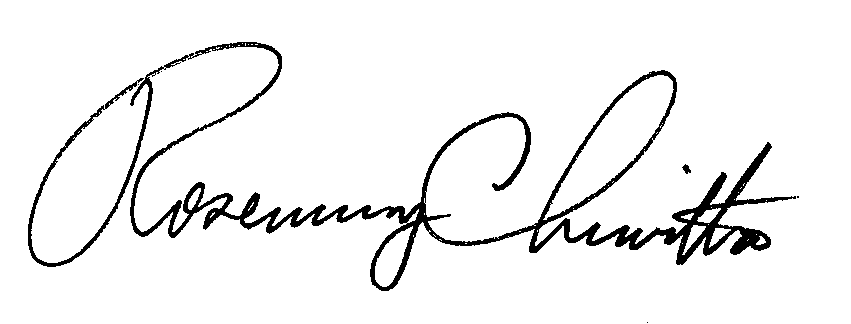 Rosemary ChiavettaSecretary of the CommissionRC:jbsCC: Paul Nero, Integrity Communications of Ohio LLC, 5711 Grant Avenue, Cleveland, OH 44105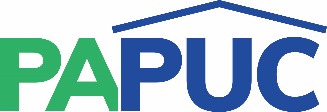 COMMONWEALTH OF PENNSYLVANIAPENNSYLVANIA PUBLIC UTILITY COMMISSIONCOMMONWEALTH KEYSTONE BUILDING400 NORTH STREETHARRISBURG, PENNSYLVANIA 17120IN REPLY PLEASE REFER TO OUR FILE